WerkvoorbereidingNaamBas AmendtBas Amendt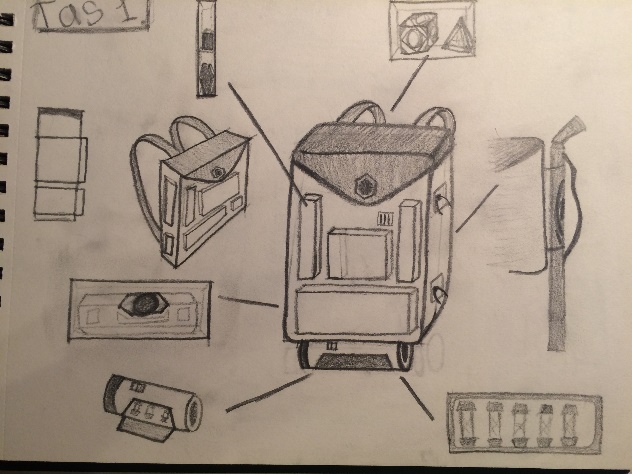 KlasMTD1A4MTD1A4ProjectRugzakRugzakDatum 11-04-2011-04-20bijlagen Telefoonnummer06-3044389606-30443896Tekening/screenshotwat WanneerGeschatte urenBenodigd gereedschap:Stanley mes1-04-20Handtekening docentBenodigd gereedschap:Hete lijm1-04-20Benodigd gereedschap:karton1-04-20Benodigd gereedschap:Schilders tapeBenodigd Materiaal:verf1-04-205Benodigd Materiaal:Naald / draad1-04-20Benodigd Materiaal:Lak Stof1-04-201Benodigd Materiaal: 1-0420totaal uren6Tekeningen bijlagen 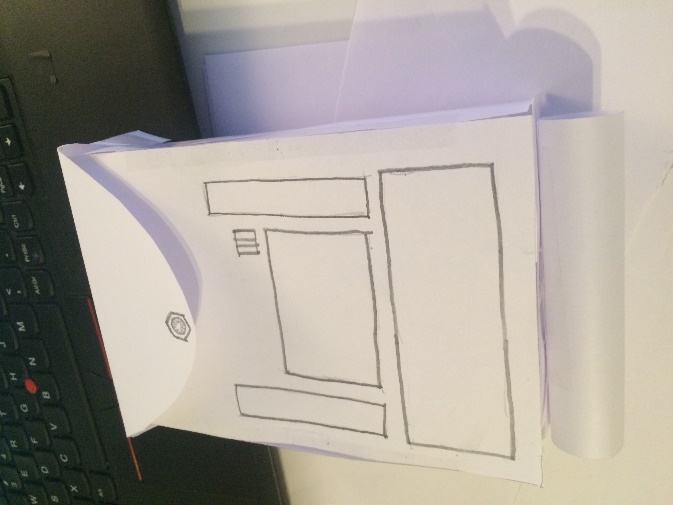 Handtekening werkplaatsTekeningen bijlagen Tekeningen bijlagen 